TRƯỜNG ĐẠI HỌC NHA TRANG       CỘNG HOÀ XÃ HỘI CHỦ NGHĨA VIỆT NAM          KHOA ĐIỆN – ĐIỆN TỬ                             Độc lập – Tự do – Hạnh Phúc             Số:   /TB-DDT                                              Khánh Hoà, ngày 01 tháng 04 năm 2022THÔNG BÁOCUỘC THI THIẾT KẾ MẠCH ĐIỆN TỬ LẦN 2Mục đích, ý nghĩa- Tạo một sân chơi chuyên môn bổ ích, lành mạnh, thiết thực để sinh viên có cơ hội được thể hiện, phát huy sáng tạo, trau dồi kiến thức chuyên ngành, nâng cao trình độ.- Tạo phong trào học tập sôi nổi cho sinh viên trong toàn khoa.- Xây dựng nền tảng giúp sinh viên khẳng định bản thân và kỹ năng làm việc hiệu quả.Đối tượng tham gia và nội dung bài dự thi:- Sinh viên đang học tập, rèn luyện tại khoa Điện – Điện tử, NTU.Thời gian đăng ký: Từ ngày 01/04/2022 đến 08/05/2022Đăng ký tại link:  https://forms.gle/d76YypxAtZoGZS4m8  Thời gian tổ chức thi: 14h00 – 17h00, ngày 08/05/2022 - Hình thức: trực tiếp tại trườngCách thức thi:- Sinh viên vẽ mạch trên máy tính cá nhân đã cài đặt phần mềm Altium.- Sinh viên sẽ thực hiện vẽ mạch in dựa trên mạch nguyên lý có sẵn được gửi cho các đội.(Gồm các nội dung: vẽ mạch nguyên lý, mạch in và 3D)Tiêu chuẩn chấm thi: - Sinh viên dựa vào 2 tiêu chuẩn dưới đây và lưu ý khi làm bài thi - https://bit.ly/tieuchuanchamBan tổ chức:- TS. Bùi Thúc Minh                Trưởng ban- ThS. Phan Nhật Nguyên         P. Trưởng ban- Võ Quỳnh Thống                    P. Trưởng ban- ThS. Nguyễn Thành Vinh       UV- Ban cán sự các lớp                  UV8. Ban chuyên môn- TS. Bùi Thúc Minh                Trưởng ban- ThS. Phan Nhật Nguyên         Phó ban- ThS. Nguyễn Thành Vinh       Phó ban- Võ Quỳnh Thống                    UV 9. Cơ cấu giải thưởng:Mọi thông tin chi tiết về cuộc thi các bạn Sinh viên có thể theo dõi trên trang thông tin tại địa chỉ: https://khoaddt.ntu.edu.vn/ Fanpage: Đoàn Khoa Điện – Điện tử NTU: https://bit.ly/DoankhoaDDT Khoa Điện – Điện tử: https://www.facebook.com/DIENDIENTU.NTU Thông tin thắc mắc liên hệ: Số điện thoại: 0782514220 (Zalo) hoặc địa chỉ email: thong.vq.61ddt@ntu.edu.vnTM. BAN TỔ CHỨC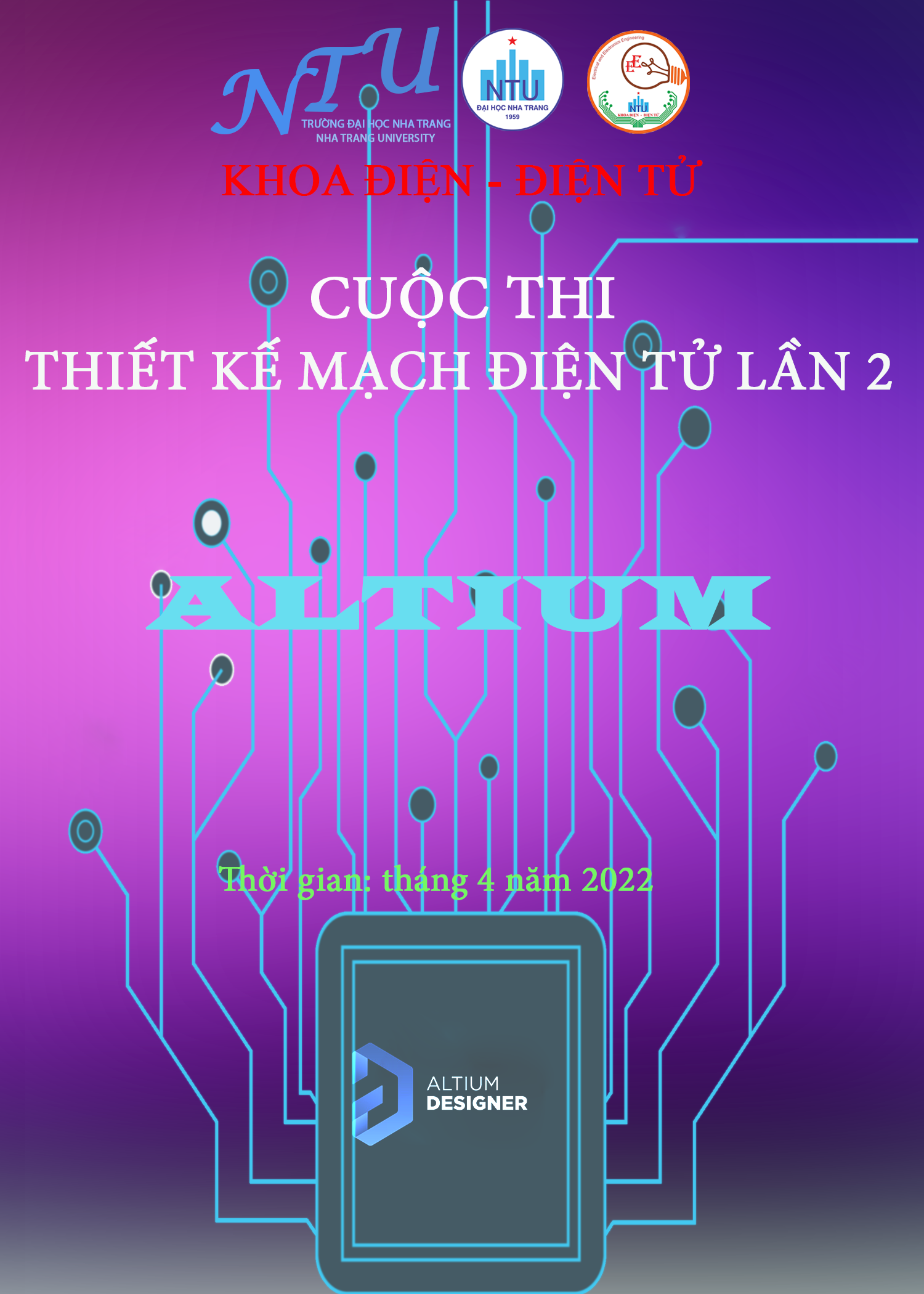 Loại giảiSố lượngGiải thưởngGiải nhất01 giải400.000VND + Giấy khenGiải nhì01 giải300.000VND + Giấy khenGiải ba01 giải200.000VND + Giấy khenKhuyến khích04 giải50.000VND + Giấy khen